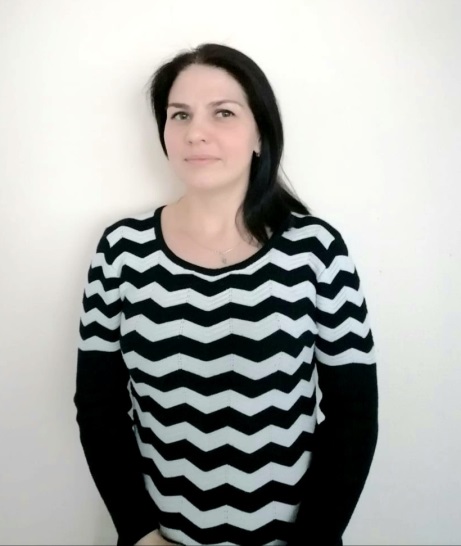 ЗАМЕСТИТЕЛЬ  ЗАВЕДУЮЩЕГО                                                                                                                                                                                                              ПО  АДМИНИСТРАТИВНО-ХОЗЯЙСТВЕННОЙ РАБОТЕМИТРОФАНОВА  ЛЮБОВЬ  ВЛАДИМИРОВНАОбщий трудовой  стаж:  19 лет                                                                                                                                                                                                  Образование: среднее- специальное. ФГОУ СПО «Всероссийский аграрный колледж заочного образования». Квалификация – бухгалтер. Специальность –«Экономика и бухгалтерский учет»(по отраслям), 25.09.2010г . Диплом  90 БА  № 0577927.Контактные телефоны:
Телефон: 8 (496)543-00-90
Телефон моб.: 8916-378-48-38e-mail: mbdou60-xotkovo@yandex.ru  